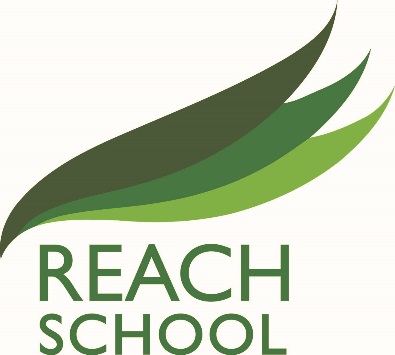 REACH SchoolPrivacy Notice for Parents and Carers: Use of Your Child’s Personal DataContents1. Introduction	32. The personal data we hold	33. Why we use this data	44. Our lawful basis for using this data	45. Collecting this data	66. How we store this data	67. Who we share data with	68. Your rights	89. Complaints	910. Contact us	91. Introduction	Under data protection law, individuals have a right to be informed about how REACH School uses any personal data that we hold about them. We comply with this right by providing ‘privacy notices’ (sometimes called ‘fair processing notices’) to individuals where we are processing their personal data.This privacy notice explains how we collect, store and use personal data about students at our school.This privacy notice applies while we believe your child is not capable of understanding and exercising their own data protection rights. As they get older and more mature children have more say in exercising their own data protection rights.We, REACH School, are the ‘data controller’ for the purposes of data protection law.Our data protection officer is Lauren Taylor (see ‘Contact us’ below).2. The personal data we holdPersonal data that we may collect, use, store and share (when appropriate) about your child includes, but is not restricted to:Contact details, contact preferences, date of birth, identification documentsResults of internal assessments and externally set testsStudent and curricular recordsExclusion informationAttendance informationSafeguarding informationDetails of any support received, including care packages, plans and support providersDetails of medical conditions, including physical and mental health.Details of any support received, including care packages, plans and support providers.PhotographsVideosWe may also collect, use, store and share (when appropriate) information about your child that falls into "special categories" of more sensitive personal data: we also rely on the following conditions under Article 9 of the UK GDPR: This includes, but is not restricted to, information about:Any medical conditions we need to be aware of, including physical and mental healthPhotographs and CCTV images captured in schoolCharacteristics, such as ethnic background or special educational needsWe may also hold data about your child that we have received from other organisations, including other schools and social services.3. Why we use this dataWe use the data listed above to:Support student learningMonitor and report on student progressProvide appropriate pastoral careProtect student welfareAssess the quality of our servicesAdminister admissions waiting listsCarry out researchComply with the law regarding data sharingMarketing and promotionCommunication with parents via text/what’s app3.1 Use of your child’s personal data for marketing purposesWhere you have given us consent to do so, we may send your child marketing information by email or text promoting school events, campaigns, charitable causes or services that may be of interest to them. You can withdraw consent or ‘opt out’ of receiving these emails and/or texts at any time by emailing Info@ReachSchool.co.uk or calling 0121 6758989.3.2 Use of your child’s personal data in automated decision making and profilingWe do not currently process any personal data through automated decision making or profiling. If this changes in the future, we will amend any relevant privacy notices in order to explain the processing to you, including your right to object to it.4. Our lawful basis for using this dataOur lawful bases for processing your child’s personal data for the purposes listed in section 3 above are as follows:For the purposes of A, B, C, D, F and H, in accordance with the ‘public task’ basis – we need to process data to fulfil our statutory function as a school as set out here: EYFS curriculum, Childcare Act 2006, Keeping Children Safe in Education, Education Act 2002, Working Together to Safeguard Children, Children Act 2004.For the purposes of A, B, C, D, F and H, in accordance with the ‘legal obligation’ basis – we need to process data to meet our responsibilities under law as set out here: EYFS curriculum, Childcare Act 2006, Keeping Children Safe in Education, Education Act 2002, Working Together to Safeguard Children, Children Act 2004.For the purposes of E, G, I and J, in accordance with the ‘consent’ basis – we will obtain consent from you to use your child’s personal data under Data Protection Act 2018.For the purposes of D, in accordance with the ‘vital interests’ basis – we will use this personal data in a life-or-death situation as set out here: Working Together to Safeguard Children.Where you have provided us with consent to use your child’s data, you may withdraw this consent at any time. We will make this clear when requesting your consent and explain how you would be able to withdraw your consent should you ever wish to do so.4.1 Our basis for using special category dataFor ‘special category’ data, we only collect and use it when we have both a lawful basis, as set out above, and one of the following conditions for processing as set out in data protection law:We have obtained your explicit consent to use your child’s personal data in a certain wayWe need to perform or exercise an obligation or right in relation to employment, social security or social protection lawWe need to protect an individual’s vital interests (i.e. protect your child’s life or someone else’s life), in situations where you’re physically or legally incapable of giving consentThe data concerned has already been made manifestly public by youWe need to process it for the establishment, exercise or defence of legal claimsWe need to process it for reasons of substantial public interest as defined in legislationWe need to process it for health or social care purposes, and the processing is done by, or under the direction of, a health or social work professional or by any other person obliged to confidentiality under lawWe need to process it for public health reasons, and the processing is done by, or under the direction of, a health professional or by any other person obliged to confidentiality under lawWe need to process it for archiving purposes, scientific or historical research purposes, or for statistical purposes, and the processing is in the public interestFor criminal offence data, we will only collect and use it when we have both a lawful basis, as set out above, and a condition for processing as set out in data protection law. Conditions include:We have obtained your consent to use it in a specific wayWe need to protect an individual’s vital interests (i.e. protect your child’s life or someone else’s life), in situations where you’re physically or legally incapable of giving consentThe data concerned has already been made manifestly public by youWe need to process it for, or in connection with, legal proceedings, to obtain legal advice, or for the establishment, exercise or defence of legal rightsWe need to process it for reasons of substantial public interest as defined in legislation5. Collecting this dataWhile the majority of information we collect about your child is mandatory, there is some information that can be provided voluntarily.Whenever we seek to collect information from you, we make it clear whether you must provide this information (and if so, what the possible consequences are of not complying), or whether you have a choice.Most of the data we hold about your child will come from you, but we may also hold data about your child from:Local authoritiesGovernment departments or agenciesPolice forces, courts, tribunals6. How we store this dataWe keep personal information about your child while they are attending our school. We may also keep it beyond their attendance at our school if this is necessary. Our record retention policy and schedule sets out how long we keep information about students. We currently retain data in line with the Information and Records Management Society (IRMS)’s Toolkit for Schools which is the standard used by most schools in the UK.We have put in place appropriate security measures to prevent your child’s personal information from being accidentally lost, used or accessed in an unauthorised way, altered or disclosed. We will dispose of your child’s personal data securely when we no longer need it.7. Who we share data withWe do not share information about your child with any third party without consent unless the law and our policies allow us to do so.Where it is legally required, or necessary (and it complies with data protection law), we may share personal information about your child with:Birmingham City Council – to meet our legal obligations to share certain information with it, such as safeguarding concerns and information about exclusionsDepartment for Education (DfE)OFSTEDHome schools External agencies named in the ‘REACH Service Providers’ documentSuppliers and service providers:Capita – Name, DOB, Address, DOB, SEN, Medical history, academic progressBKSB – Name, SEN, academic progressMy Concern – name, DOB, communications with other settings, details of concernTwitter (with parental consent) – pictures and videosMotional - Name, DOB, Address, DOB, SEN, Medical history, academic progress, protective factorsNursery Education Funding (NEF) –name and DOBCCTV – held electronically in the school on the CCTV master system.Birmingham Health Agencies – paediatricians/Birmingham Children’s PartnershipHealth and social welfare organisationsPolice forces, courts, tribunalsNational Student DatabaseWe are required to provide information about students to the DfE as part of statutory data collections such as the census.Some of this information is then stored in the National Student Database (NPD), which is owned and managed by the DfE and provides evidence on school performance to inform research.The database is held electronically so it can easily be turned into statistics. The information is securely collected from a range of sources including schools, local authorities and exam boards. The DfE may share information from the NPD with third parties, such as other organisations which promote children’s education or wellbeing in England. These third parties must agree to strict terms and conditions about how they will use the data.For more information, see the DfE’s own webpage on how it collects and shares research data, or contact them directly with any further questions about the NPD. 7.1 Transferring data internationallyWe may share personal information about your child with international third parties outside of the European Economic Area (EEA), where different data protection legislation applies.We may share academic attainment data with other schools or education establishments outside the United Kingdom if a child is moving abroad and attending the school. Where we transfer your child’s personal data to a country or territory outside the EEA, we will do so in accordance with data protection law.In cases where we have to set up safeguarding arrangements to complete this transfer, you can get a copy of these arrangements by contacting us.8. Your rights8.1 How to access personal information that we hold about your childYou have a right to make a ‘subject access request’ to gain access to personal information that we hold about your child.If you make a subject access request, and if we do hold information about your child, we will (subject to any exemptions that apply):Give you a description of itTell you why we are holding and processing it, and how long we will keep it forExplain where we got it from, if not from youTell you who it has been, or will be, shared withLet you know whether any automated decision-making is being applied to the data, and any consequences of thisGive you a copy of the information in an intelligible formYou may also have the right for your child’s personal information to be transmitted electronically to another organisation in certain circumstances.If you would like to make a request, please contact us (see ‘Contact us’ below).8.2 Your right to access your child’s educational recordParents, or those with parental responsibility, also have the right to access their child’s educational record (which includes most information about a student). This right applies as long as the student is aged under 18.There are certain circumstances in which this right can be denied, such as if releasing the information might cause serious harm to the physical or mental health of the student or another individual, or if it would mean releasing exam marks before they are officially announced.To make a request, please contact the Data Protection Officer (see ‘Contact us’ below).8.3 Your other rights regarding your child’s dataUnder data protection law, you have certain rights regarding how your child’s personal data is used and kept safe. For example, you have the right to:Object to our use of your child’s personal dataPrevent your child’s data being used to send direct marketingObject to and challenge the use of your child’s personal data for decisions being taken by automated means (by a computer or machine, rather than by a person)In certain circumstances, have inaccurate personal data corrected In certain circumstances, have the personal data we hold about your child deleted or destroyed, or restrict its processingIn certain circumstances, be notified of a data breachMake a complaint to the Information Commissioner’s OfficeClaim compensation for damages caused by a breach of the data protection regulations To exercise any of these rights, please contact us (see ‘Contact us’ below).9. ComplaintsWe take any complaints about our collection and use of personal information very seriously.If you think that our collection or use of personal information is unfair, misleading or inappropriate, or have any other concern about our data processing, please raise this with us in the first instance.Alternatively, you can make a complaint to the Information Commissioner’s Office:Report a concern online at https://ico.org.uk/make-a-complaint/Call 0303 123 1113Or write to: Information Commissioner’s Office, Wycliffe House, Water Lane, Wilmslow, Cheshire, SK9 5AF10. Contact usIf you have any questions, concerns or would like more information about anything mentioned in this privacy notice, please contact our data protection officer:Lauren TaylorInfo@ReachSchool.co.uk 0121 6758989.Policy DetailsPrepared by:Lauren Taylor Date reviewed:December 2021Approved by:Signature:Approved by:Signature:Date of next review:December 2022